Une entreprise en difficultés financières cherche un repreneur pour continuer son activité.Tirer une carte acquisition et organiser des enchères. Le joueur qui met la somme la plus importante remporte la carte. Suite à des prévisions de hausse des prix, la banque centrale augmente le niveau de ses taux d’intérêtDéplacez le curseur vers la droite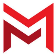 Les perspectives de croissance sont en berne, la croissance stagne. La BCE annonce une baisse de ses taux d’intérêt directeur Déplacez le curseur vers la gaucheUn supertanker s’est échoué au large des côtes bretonnes. L’empreinte écologique se détériore, 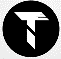 Déplacez le curseur à gauche.Le nombre de jours de canicule en une année a encore été battue cette année, les nappes phréatiques sont à leur plus bas niveau. L’empreinte écologique se détériore.Déplacez le curseur à gaucheLes banques resserrent les conditions d’octroi des crédits aux entreprises suite aux difficultés à se refinancer sur le marché interbancairePendant 1 tour de jeu complet, il ne sera pas possible de faire un créditTensions commerciales entre les Etats-Unis et la France sur le commerce de la viande aux hormones. Les Etats-Unis imposent des droits de douane plus importants sur les produits de luxe français. Les perspectives de croissance se réduisent.Déplacez le curseur vers la gauche. Airbus industrie signe un méga contrat avec la compagnie aérienne Qatar Airlines. De nombreux fournisseurs d’Airbus attendaient cette annonce pour embaucher et accroître leur production. Les perspectives de croissance sont positives.Déplacez le curseur vers la droiteLes banques resserrent les conditions d’octroi des crédits aux entreprises suite aux difficultés à se refinancer sur le marché interbancairePendant 1 tour de jeu complet, il ne sera pas possible de faire un crédit si vous avez déjà 3 crédit en cours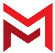 L’Etat met en place une prime à la casse pour relancer le secteur automobile et mettre à la casse les voitures les plus polluantes. Chaque entreprise du secteur automobile gagne 200L’Union européenne met en place des normes de pollution plus contraignantes sur les nouveaux moteurs à essence des voitures obligeant les constructeurs automobiles à réaliser de nouvelles dépenses de R&D.Chaque entreprise du secteur automobile paye 200, le curseur de l’empreinte écologique se déplace à gauche. Hausse de la TIPP (Taxe à l’Importation des Produits Pétroliers) pour favoriser l’usage de moyens de transport plus écologiques. Chaque joueur paye 200 suite à la hausse des coûts de transport.Suite à la guerre entre la Russie et l’Ukraine, les prix des produits agricoles explosent et réduisent le pouvoir d’achat des ménages.Déplacez le curseur de la croissance vers la gaucheFace à la crise alimentaire liée à la guerre entre la Russie et l’Ukraine, l’Etat réduit la surface des terres en jachère qui assure la biodiversité et permet de nouveau l’usage d’insecticide et de pesticide pour augmenter les rendements agricoles. Déplacez le curseur de l’empreinte écologique vers la gaucheAprès un dernier vote au Parlement français, la taxe GAFAM entre en vigueur. Chaque entreprise du secteur du numérique paye 200 à l’EtatUne nouvelle fois les citoyens connaissent un confinement suite à la propagation du Covid 22. L’utilisation des services numériques explosent.Chaque entreprise du secteur gagne 300. Suite à la crise des gilets jaunes, des revalorisations salariales sont obtenues pour les ménages aux revenus les plus modestes. La consommation est tirée de nouveau vers le haut.Déplacez le curseur de la croissance économique vers la droiteLes entreprises du numériques sont épinglées sur l’usage des données personnelles des utilisateurs et le non6respect du RGPD. Les entreprises du secteur doivent payer 100 d’amendesLe système d’Ecotaxe sur le transport routier est en place. Les couts de transport augmentent. Il permettra de financer des moyens de transports qui émettent moins de CO2. Toutes les entreprises perdent 200. Néanmoins, la baisse des émissions de CO2 réduit l’empreinte écologique, le curseur se déplace à droite. 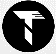 Crise des gilets les jaunes. La circulation est perturbée chaque week-end et les commerçants des centres-villes sont obligés régulièrement de fermer le rideau empêchant les ménages de consommer.Déplacez le curseur de la croissance vers la gaucheL’union européenne met en place une nouvelle taxation sur les énergies fossiles consommées par les entreprises.Vous perdez 100 pour chaque entreprise possédée , le curseur de l’empreinte énergétique de se déplacer à droite.Votre banquier soucieux de vous fidéliser annule les intérêts des sommes que vous avez empruntées cette année.Conservez cette carte et faîtes valoir vos droits en fin d’annéeLes places financières sont euphoriques et permettent aux entreprises du secteur bancaire d’accroitre leurs revenus.Chaque banque gagne 200Crise économique aux Etats-Unis, les ménages américains ne parviennent plus à rembourser leurs crédits ce qui fragilise les comptes des banques notamment américaines.Les banques perdent 200Tensions commerciales entre la Chine et les Etats-Unis, les échanges de biens et services supportent de nouveaux droits de douane ce qui limite la croissance économique.Déplacer le curseur de la croissance vers la gauche. L’Etat met en place une politique de rénovation énergétique des bâtiments industrielles pour réduire les émissions de Co2.  L’Etat finance une partie l’opération et les entreprises versent 100 chacuneDéplacez le curseur de l’empreinte écologique vers la droite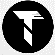 De nouvelles normes environnementales sont votées par le parlement européen. Elles rentreront en vigueur dans 4 ans Elles obligent les entreprises à revoir leur processus de production et à innover.Vous perdez 100 pour chaque entreprise possédée, le curseur de l’empreinte énergétique se déplace à droite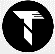 Campagne de sensibilisation dans les pays développés contre les produits trop sucrés responsables en partie de la hausse de l’obésité chez les plus jeunes.Les grandes entreprises de l’agroalimentaires perdent 200La consommation des ménages chinois ne cesse d’augmenter et tire la croissance économique mondiale vers le haut.Déplacer le curseur de la croissance vers la droiteDécouverte de gisements pétroliers au Groenland suite à la fonte des glaces Les cours du pétrole s’effondrent augmentant du même coup le pouvoir d’achat des ménages dans le monde et la consommation d’énergies fossiles. Déplacer le curseur de la croissance vers la droite et le curseur de l’empreinte écologique vers la gauche. 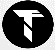 Pour lutter contre la grande pauvreté, l’Etat réduit la TVA sur les produits alimentaires.Les entreprises du secteur gagnent 200Suite à la crise du covid il y a une pénurie de semi-conducteurs empêchant les entreprises du secteur de produire et vendre leurs produits.Les entreprises du secteur perdent 200Une nouvelle génération de smartphone arrive sur le marché. Les ventes explosent et profitent largement au secteur de l’électroniqueLes entreprises du secteur gagnent 200Les collectivités proposent de planter plus de 5 millions d’arbres dans les villes pour lutter contre les épisodes de canicule de plus en plus nombreux. Pour financer cet investissement et préparer l’avenir, un impôt exceptionnel est créé.  Chaque entreprise paie 100. Déplacez le curseur de l’empreinte écologique vers la droiteLes tensions inflationnistes se sont réduites dans la zone euro, la BCE réduit ses taux d’intérêtDéplacez le curseur vers la gauche	Phénomène exceptionnel, une tornade géante a traversé la France détruisant des habitations et des infrastructures routières. L’économie est à l’arrêt. La croissance économique patine.Déplacez le curseur à gaucheLa Taxe sur les superprofits est instaurée.Les deux joueurs ayant le plus de liquidités payent chacun 500Les banques resserrent les conditions d’octroi des crédits aux entreprises suite aux difficultés à se refinancer sur le marché interbancairePendant 1 tour de jeu complet, il ne sera pas possible de faire un crédit si vous avez déjà 2 crédit en cours Les marchés financiers sont inquiets des perspectives économiques. La récession économique se profile et les banques centrales augmentent les taux d’intérêt directeurs avec le retour de l’inflation liée à la hausse des hydrocarbures. Pour rassurer les actionnaires, le joueur le plus endetté rembourse un prêt de 1000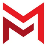 Les collectivités proposent de planter plus de 5 millions d’arbres dans les villes pour lutter contre les épisodes de canicule de plus en plus nombreux. Pour financer cet investissement et préparer l’avenir, un impôt exceptionnel est créé. Chaque entreprise paie 100. Déplacez le curseur de l’empreinte écologique vers la droitePour lutter contre la crise économique, l’Etat mène une vaste politique de relance économique. Déplacez le curseur de la croissance économique vers la droite. La demande extérieure mondiale a chuté suite à la dépression économique mondiale. La banque centrale baisse de nouveau ses taux d’intérêt directeurs pour soutenir la demande intérieureDéplacez le curseur vers la gaucheUne spirale inflationniste s’est mise en place dans les pays de l’Union européenne, la hausse des prix entrainant la hausse des salaires que les entreprises répercutent en hausse des prix. La BCE augmente ses taux d’intérêts.Déplacez le curseur vers la droitePour limiter la dépréciation de l’euro vis-à-vis du dollar, la BCE augmente ses taux d’intérêts Déplacez le curseur vers la droite